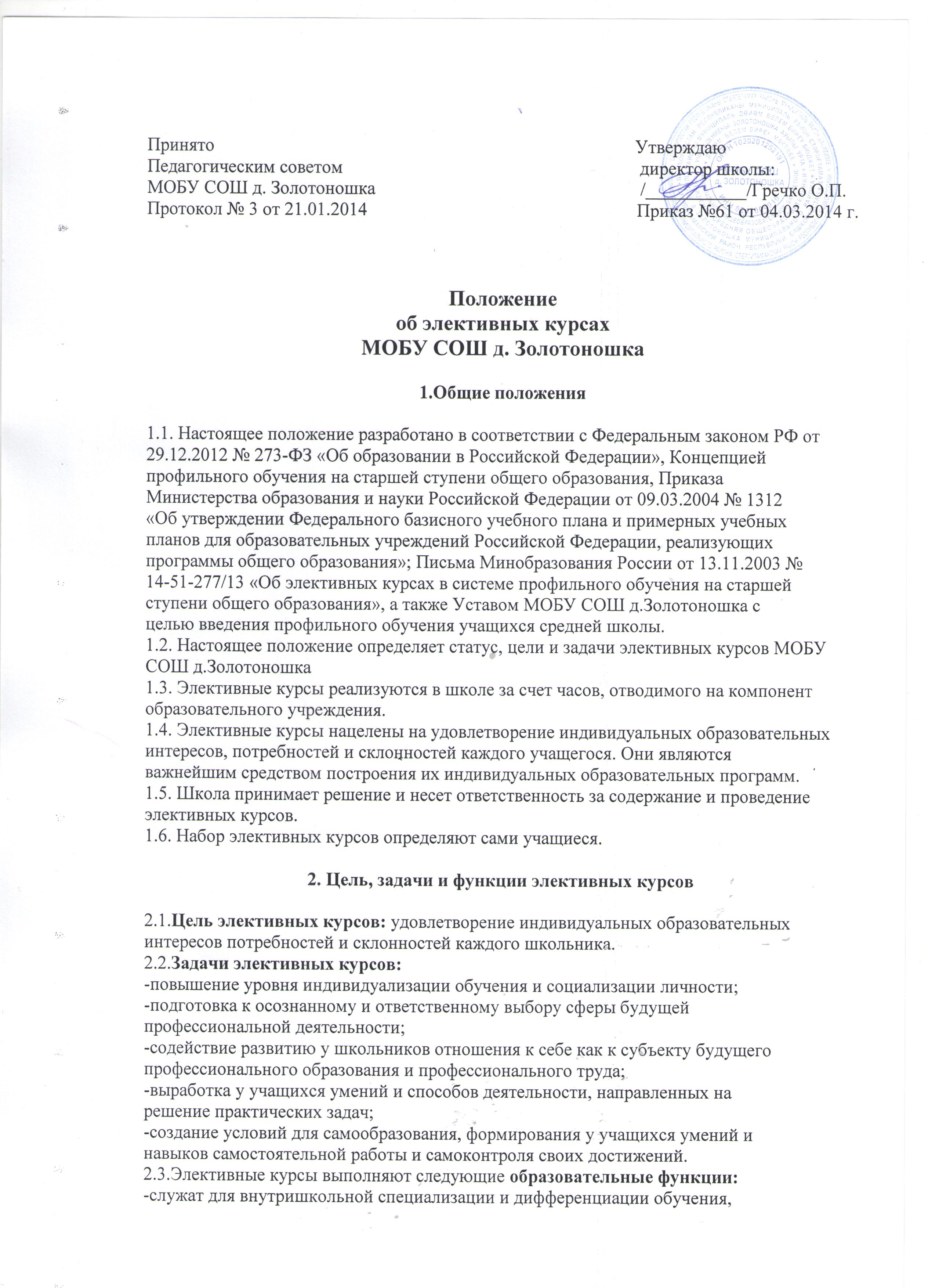 -построения индивидуальных учебных планов учащихся;-формируют у учащихся способы организации учебной деятельности;-способствуют формированию коммуникативной и социальнойкомпетентностей; ориентируют в выборе профиля обучения ипрофессиональной карьеры;-развивают навыки самоопределения, самоорганизации, самоконтроля, выбораи принятия решения;-создают условия для общекультурного развития.3. Ресурсное обеспечение элективных курсов.3.1. Формы, средства и методы обучения, используемые при преподавании элективныхкурсов выбираются Школой самостоятельно, в зависимости от решаемых целей и задач.3.2. Программно - методическое обеспечение элективного курса включает в себя:программу курса; информационно- содержательную основу реализуемого курса(справочную, научно-познавательную литературу и другие).3.3 Учебно-дидактическое обеспечение элективного курса включает в себя: наглядно-демонстрационное пособие, необходимое для реализации программы курса; оборудованиедля проведения эксперимента, лабораторных работ, проектной и исследовательскойдеятельности в соответствии с программой курса.3.4. Реализация содержания элективных курсов обеспечивается программами,использование которых предполагает обязательное проведение следующих процедур:-обсуждение и согласование на школьных методических объединениях;-внутреннее рецензирование;-рассмотрение (согласование) на методическом или педагогическом совете школы;-утверждение директором школы;-внешнее рецензирование, если программа авторская.Элективные курсы реализуют учебную программу, прошедшую экспертизуметодического Совета и утверждённую директором школы.4. Организация работы элективных курсов4.1. По продолжительности элективные курсы могут быть долгосрочными (32-34 часа) икраткосрочными (от 6 до 17 часов).4.2. Приоритетными формами обучения на элективных курсах являются: проектная иисследовательская деятельность, практики, игровые технологии, лаборатории и иныеформы, ориентированные на инновационные педагогические технологии.4.3. Содержание элективных курсов не дублирует содержания предметов, обязательныхдля изучения.4.4. Преподавание элективных курсов ведётся в рамках учебного расписания,составленного с учётом требований Санитарных норм и нормативами учебного времени.4.5. Руководитель элективного курса определяется приказом директора школы оназначении учебной нагрузки.4.6. Преподаватель элективных курсов несёт ответственность за жизнь и здоровьешкольников во время проведения занятий в соответствии с приказом об охране труда итехнике безопасности.4.7. Набор элективных курсов определяется спецификой школы и социальным запросомсо стороны родителей и учащихся.4.8 Элективные курсы включены в школьный компонент учебного плана и утверждаютсядиректором Школы.5. Права и обязанности учащихся5.1. Учащийся имеет право самостоятельного выбора элективных курсов в объеме,определенном учебным планом.5.2. Учащийся имеет право по окончании одного элективного курса сменить заявленныйэлективный курс на другой или сделать это в конце 1 полугодия.5.3. Объём учебной нагрузки учащегося в неделю не должен превышать максимальнодопустимый (согласно учебному плану).6. Ответственность6.1. Учитель несёт ответственность за выполнение программы элективного курса:реализацию обучающего, развивающего и воспитательного компонентов программы.6.2. Учитель несёт ответственность за ведение документации, своевременность иправильность отчетов по элективному курсу.6.3. Учитель отвечает за наполняемость группы, обеспечивает посещение элективногокурса учащимися, которые выбрали соответствующий курс.7. Ведение документации7.1. Фиксирование проведенных элективных занятий, их содержание, посещаемостьучащихся учителем ведется в классном журнале.7.2. В журнале указываются следующие данные:- название элективного курса;- ФИО учителя, ведущего вышеуказанный курс;- дата проведения занятий;- тема проведенного занятия в соответствии с календарно-тематическим планом;8. Вступление в силу, внесение изменений и дополнений в настоящее Положение8.1. Настоящее Положение вступает в силу со 04.03.2014 года.8.2. Настоящее Положение действительно до принятия новой редакции.